Име и презиме:__________________________                                                         датум:_____________ САБИРАМО И ОДУЗИМАМО ТРОЦИФРЕНЕ БРОЈЕВЕ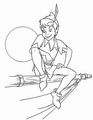 Израчунај:396+327=  ______                                                    706-579=______697+286=  ______                                                    641-256=______375+264=  ______                                                  1000-894=______Израчунај вредност израза на најлакши начин:а) 801-432+199=____________________________________________________________________б) 324+198+126=____________________________________________________________________Умањеник је збир бројева 423 и 498, а умањилац разлика највећег броја седме стотине и броја 594. Израчунај разлику._____________________________________________________________________________________У једној продавници филмова Три мускетара коштају 482 динара, а Нинџа корњаче 196 динара мање. Пинк пантер кошта 219 динара више него Нинџа корњаче. Колико кошта Пинк Пантер?__________________________________________________________________________________________________________________________________________________________________________ Одговор: ____________________________________________________________________________ .Два пливача су пливала један другом у сусрет. На почетку је растојање између њих било 1000m. Први је препливао 400m, а други 164m мање него први. Одреди растојање које је преостало до сусрета.______________________________________________________________________________________________________________________________________________________________________________ Одговор: ________________________________________________________________________________ Додатни задатак:Koликo смo кoцкицa узели сa квадратa кojи  je дaт  нa лeвoj стрaни, тaкo дa добиjeмo тeлo датo нa деснoj страни?	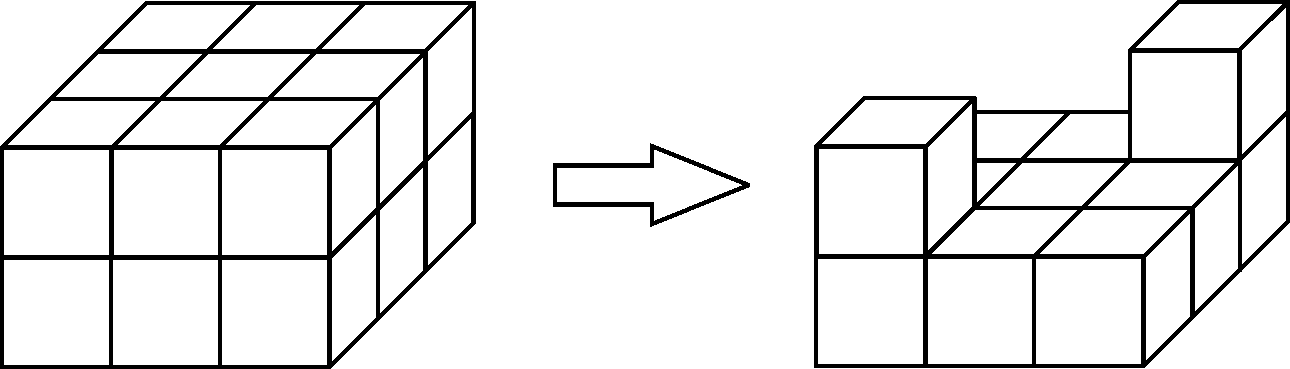 A)  4	     Б) 5	          В)  6	
 	Д)  7	  E)  8